PERSON SPECIFICATION: COVER SUPERVISIOR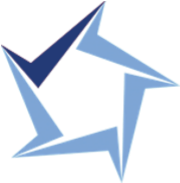 Criteria Competencies and Attributes Experience Essential  Experience of working with children/young adultsDesirablePrior use of school systems; SIMsKnowledge, Skills and Abilities Essential Numeracy and literacy skills equivalent to GCSE Grade C in Maths and EnglishPossess effective communication and organisational skillsCompetence in the use of ICT to support teaching and learningAbility to work with minimum of supervision and within a teamAbility to manage students in a classroom settingPersonal Qualities Essential Highly organised and efficientAbility to remain calm